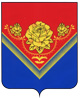 АДМИНИСТРАЦИЯГОРОДСКОГО ОКРУГА ПАВЛОВСКИЙ ПОСАД МОСКОВСКОЙ ОБЛАСТИПОСТАНОВЛЕНИЕг. Павловский ПосадО внесении изменений в постановление Администрации городского округа Павловский Посад Московской области от 10.10.2019 №1774 «Об утверждении Перечня платных услуг, оказываемых Муниципальным унитарным предприятием Павлово-Посадского муниципального района Московской областиМУП «Энергетик»В соответствии с Гражданским кодексом Российской Федерации, Налоговым кодексом Российской Федерации, Федеральным законом от 14.11.2002 № 161-ФЗ «О государственных и муниципальных унитарных предприятиях»,  Федеральным законом  от 06.12.2011 № 402-ФЗ «О бухгалтерском учете», Уставом городского округа Павловский Посад Московской области, Порядком установления тарифов на услуги (работы), оказываемые (выполняемые) муниципальными учреждениями и предприятиями городского округа Павловский Посад Московской области, утвержденным решением Совета депутатов городского округа Павловский Посад Московской области от 26.10.2017 №141/13ПОСТАНОВЛЯЮ:Внести следующее изменение в Перечень платных услуг, оказываемых Муниципальным унитарным предприятием Павлово-Посадского муниципального района Московской области «Энергетик», утвержденный постановлением Администрации городского округа Павловский Посад Московской области от 10.10.2019 №1774 «Об утверждении Перечня платных услуг, оказываемых Муниципальным унитарным предприятием Павлово-Посадского муниципального района Московской области «Энергетик»:раздел водоснабжение, водоотведение изложить в следующей редакции:раздел услуги транспорта изложить в следующей редакции:Опубликовать настоящее постановление в средствах массовой информации и разместить на официальном сайте Администрации городского округа Павловский Посад Московской области в сети Интернет. Настоящее постановление вступает в силу с момента официального опубликования.      4.  Контроль за исполнением настоящего постановления возложить заместителя Главы Администрации городского округа Павловский Посад Московской области Качановского Д.Б.    Глава городского округа     Павловский Посад                                                                                   О.Б. СоковиковН.Б. Жуланова2-02-8129.07.2020№938Водоснабжение, водоотведениеВодоснабжение, водоотведение1Чистка у абонентов водопроводного колодца (объемом 1 м3), перекрытие вентиля с составлением акта2Замена у абонента запорной арматуры диаметром до 50 мм в колодце с использованием материала заказчика с составлением акта (2 часа)3Проведение работ: отключение и включение абонента от магистральной линии (глухая врезка) с раскопкой котлована, сварочными работами (1 час) при ликвидация аварий на водопроводных линиях.4Подключение абонента после погашения задолженности5Отключение абонента за неоплату водопотребления6Установка счетчика холодной воды с фильтром (без учета стоимости контрольно-измерительных приборов)7Монтаж железобетонного колодца (без стоимости материала)8Замена у абонента запорной арматуры диаметром до 150 мм в колодце с использованием материала заказчика с составлением акта (3 часа)9Принятие прибора учета воды:9,1- Принятие прибора учета воды (для физ. лиц) повторное9.2- Принятие прибора учета воды (для юридических лиц) повторное10Принятие узла учета воды (для юридических лиц)11Выполнение работ по промывке системы водоснабжения (в расчете на 1 час работ)12Выполнение работ по опрессовке системы водоснабжения (в расчете на 1 час работ)13Прочистка канализации диаметром до 200 мм в расчете на 1 час работ14Услуги по откачке отстойника сточных вод (без учета стоимости очистки стоков)15Приём и контроль хозяйственно-фекальных стоков от самовывозящих организацийПроизводство анализов качества воды:16Отбор одной пробы	питьевой воды/стоков17Оформление протокола о результатах анализа качества питьевой воды/стоковПроизводство анализов качества питьевой воды:Органолептические показатели:18- запах19- привкус20- цветность21- мутностьОбобщенные показатели:22- водородный показатель РН23- общая минерализация (сухой остаток)24- жесткость общая25- окисляемость перманганатнаяНеорганические вещества:26- железо (суммарно)27- марганец (суммарно)28- медь (суммарно)29- нитраты30- нитриты31- азот аммонийный32- сульфаты33- фториды34- хлориды35- остаточный активный хлорМикробиологические показатели:36- термотолерантные колиформные бактерии37- общие колиформные бактерии38- общее микробное число39Полный анализ40Полный анализПроведение химического анализа стоков:41- взвешенные вещества42- сухой остаток43- сульфаты44- хлориды45- БПК46- нефтепродукты (флюорат)47- азот аммонийный48- азот нитритный49- азот нитратный50- железо51- медь52- хром (общий)53- цинк (флюорат)54- химическое потребление кислорода  (ХПК)55- окисляемость перманганатная56- растворенный кислород57- сероводород (сульфиды)58- формальдегиды59- никель (флюорат)60- СПАВ (флюорат)61- фосфаты62- водородный показатель (рН)63- ТКБ, ОКБ, ОМЧ (термотолерантные колиформные бактерии, общие колиформные бактерии и общее микробное число)Услуги транспорта (в расчете на 4 часа работ)Услуги транспорта (в расчете на 4 часа работ)Услуги транспорта (в расчете на 4 часа работ)№ п/пМарка, модельНомер машины1ГАЗ - 3309 (фургон)У 170 НР 1901ГАЗ - 3309 (фургон)О 521 МА 150  1ГАЗ - 3309 (фургон)М 502 СК 190  1ГАЗ - 3309 (фургон)М 992 МС 902ГАЗ - 3309 КО-503 В2 (цистерна)Н 037 МА 1502ГАЗ - 3309 КО-503 В2 (цистерна)А 650 НЕ 1902ГАЗ - 3309 КО-503 В2 (цистерна) М 991 МС 90 2ГАЗ - 3309 КО-503 В2 (цистерна) У 173 НР 1902ГАЗ - 3309 КО-503 В2 (цистерна) У 177 НР 190  2ГАЗ - 3309 КО-503 В2 (цистерна)С 719 ММ 502ГАЗ - 3309 КО-503 В2 (цистерна)К 305 ЕХ 7503ГАЗ - 3307 КО -503 (цистерна)О 551 ХХ 1904УАЗ - 3962 (фургон)Н 137 ММ 504УАЗ - 3962 (фургон) К 929 МЕ 1505УАЗ - 3962 (грузовая)Н 122 ММ 506ГАЗ - 3307 КО -503В (цистерна)Т 734 МВ 907ЗИЛ - 131 (фургон)А 907 МС 90    7ЗИЛ - 131 (фургон)М 024 МВ 150  7ЗИЛ - 131 (фургон)А 287 МХ 90       7ЗИЛ - 131 (фургон)К 779 МТ 908УАЗ - 3909 (грузопассажирская)Т 895 МК 909УАЗ - 330945 (бортовая)Т 948 ХС 19010ГАЗ - 2752 (фургон)Т 777 МВ 9011ГАЗ - 330232 (грузовая)К 209 ЕХ 75011ГАЗ - 330232 (грузовая)Т 950 ХС 19012ГАЗ -3302 (грузовая)М 949 МС 9013ГАЗ-33023 (грузовая)Т 729 ВА 19014Чайка-сервис 27841 (бортовая с г/м)А 649 НЕ 19015Чайка-сервис 27847D (бортовая с г/м)М 501 СК 19016МАЗ 5550 ВЗ-480-012 (самосвал)Р 854 ЕК 75017КАМАЗ-43255-АЗ (самосвал)А 651 НЕ 19017КАМАЗ-43255-АЗ (самосвал) У 172 НР 19018КАМАЗ - 54115 (тягач)М 084 МТ 9019экскаватор с объемом ковша 0,8м³ЕК 14-20 (89-20 0В 50)19экскаватор с объемом ковша 0,8м³ЕК 14-30 (83-26 ОН 50)20экскаватор с объемом ковша 0,65м³ЕК 12 ОР 83-41 ОН 50    20экскаватор с объемом ковша 0,65м³ЕК 12 58-13 АЕ 5021экскаватор VOLVO с объемом ковша 0,35м³14-81 ОУ 5021экскаватор VOLVO с объемом ковша 0,35м³93-00 ОХ 50